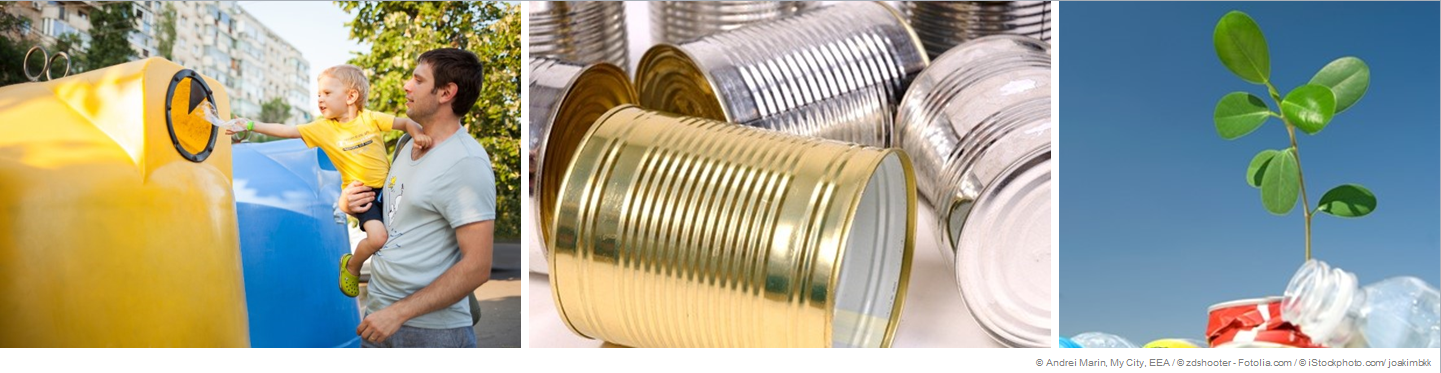 Waste Prevention Questionnaire Note: italic text shows survey instructionsIntroductionThis questionnaire relates to a project titled “Scoping study to assess the feasibility of further EU measures on waste prevention”. It is being undertaken by Eunomia Research & Consulting Ltd and the Environment Agency Austria (Umweltbundesamt) for the Directorate General for the Environment of the European Commission. It aims to obtain more detailed information from a range of stakeholders on:waste prevention measures/initiatives and their impact; opportunities for, and barriers to, waste prevention, with a focus on design, repair, reuse and remanufacturing operations, and on new business models based on sharing of products.The collected information will be used to assess the feasibility of further EU measures on waste prevention based on an analysis of implemented or planned waste prevention measures in the EU Member States for specific waste streams.[Click Next]Guidance on completing this questionnairePlease answer this questionnaire in English.This questionnaire contains specific questions on following main sections:Priority waste streams to be considered for future EU level waste prevention measures Waste prevention measures/initiatives identificationBarriers to increased waste preventionOpportunities for increased waste preventionPlease provide all documents you are referring to, if available, using the ‘File Upload’ button in each section.If you have any questions or comments, or would like to provide any additional materials, please do not hesitate to contact our experts via wasteprevention@umweltbundesamt.at.If you are unable to submit a page, it may be that you have not anwerd a required question, which are marked by an asterisk*.Please submit the questionnaire by  7 September 2021[Click previous or next]Section A: Priority waste streams to be considered for future EU level waste prevention measuresPlease rank the following waste streams according to their need for EU level waste prevention measures (1 = highest need, 6 = lowest need).Note: packaging and food waste is out of scope of this study.[Single choice check box]Textiles wasteMunicipal wasteEnd-of-life vehicles wasteWaste of electrical and electronic equipmentRubber waste including end-of-life tyresConstruction and demolition waste (including soils)Please provide the reasoning behind your choices above[Click previous or next]Section B: Waste prevention measures/initiatives identificationPlease provide information on relevant waste prevention measures/ initiatives in your country/ region/ institution/ company/ sector, that are:already implemented and considered as successfulalready implemented and considered not successfulplanned in the futureComment: we welcome the submission of more than 1 measure/ initiative in this questionnaire. Please choose to add another measure at the end of each page.

Note: packaging waste and food waste is out of scope of the conducted study.The measure/initiative I am describing is [check box]:Already implemented and considered as successfulAlready implemented and considered not successfulPlanned in the future[Click previous or next]Section B: Waste prevention measures/initiatives identification[Click previous or next]Note: If you have selected ‘yes’ to adding another waste prevention measure, all questions under Section B will be asked again.[Click previous or next]*Please select a waste stream to provide information on the respective barriers and opportunities Municipal wasteTextile wasteEnd-of-life vehicles (ELV)Waste of Electrical and Electronic Equipment (WEEE)Rubber waste including end-of-life tyresConstruction and demolition waste (including soils)Single choice checkbox[Click previous or next]Barrier (1)Please answer the following questions to describe a barrier that you perceive to be an obstacle to increased waste prevention of [waste stream].Note: If you have selected ‘yes’ to adding another barrier, all questions under Section C will be asked again.[Click previous or next]*Please select a waste stream to provide information on the opportunitiesMunicipal wasteTextile wasteEnd-of-life vehicles (ELV)Waste of Electrical and Electronic Equipment (WEEE)Rubber waste including end-of-life tyresConstruction and demolition waste (including soils)Single choice (Checkbox)[Click previous or next]Opportunity (1)Please answer the following questions to describe an opportunity that you see for increased waste prevention of [waste stream].Note: If you have selected ‘yes’ to adding another opportunity, all questions under Section D will be asked again.Thank you!Thank you fo your co-operation and participation. We greatly appreciate your time.[Click previous or done]Your contact detailsPlease provide your full name and your position/rolePlease provide you organisation and departmentPlease provide the Member State in which you workPlease provide your email addressPlease provide your phone number1 *Please provide a short title on the described measure/initiativeFree text2 *Please provide a thorough description of the measure/initiative Free text 3: If possible, please share any relevant background information, such as feasibility studies or planning documents.File upload feature4: *Please indicate which waste streams are affected by the measure/initiative. You may select more than one answer.Note: packaging waste and food waste is out of scope of the conducted study..Municipal wasteTextile wasteEnd-of-life vehicles (ELV)Waste of Electrical and Electronic Equipment (WEEE)Rubber waste including end-of-life tyresConstruction and demolition waste (including soils)Multiple choice checkbox (more than one possible)5: *Please indicate the type of measure/initiative. You may select more than one answer..Regulatory measure Measure with guidance characterInformation based measureVoluntary agreementEconomic measureOperational exampleOtherMultiple choice checkbox (more than one possible) and free text for “other”6: *Please indicate who is/was responsible for implementing the measure/initiative. You may select more than one answer..Authority level (national/regional/local)RetailerNGOCompany levelSector level (e.g. several companies within a sector, part of an association)OtherMultiple choice checkbox (more than one possible) and free text for “other”7: What are the key objectives of the measure/initiative?.Free text8: What is the geographical coverage of the measure/initiative? National levelRegional levelLocal levelMultiple choice checkbox (more than one possible)9: If the scope of the measure/initiative is national, please provide the member state(s). Multiple choice checkbox of EU member states (more than one possible)10: If the scope of the measure/initiative is regional, please provide more detail on the regions coveredFree text11: If the scope of the measure/initiative is local, please provide more detail on the areas covered Free text12: In what year did the past/current implementation period begin?Drop down year selection13: In what year did/will the past/current implementation period end?Drop down year selection14:Please provide any comments on the implementation period.Free text15: Please provide information about why the measure has been considered successful / not successfulPlease provide information on how the success of the measure was assessed and what was the rationale for the conclusion on its success.Free text16: What drove the success / failure of the measure/initiative? You may chose more than one optionFundsAwareness raising activitiesCooperation and information exchange between stakeholdersBinding nature of the measure/initiativeFinancial aspects (incentives, penalties, etc.)Other factors (e.g. technical aspects)Multiple choice checkbox (more than one possible) and free text for ‘other’17: Please provide more detail on the factors above, and why they led to successful/unsuccessful implementation of your measure/initiative.Free text18: What are the key lessons learned? Free text 19: *Is the measure/initiative considered to be a candidate for EU level uptake? YesNoSingle choice checkbox20: Please explain the rationale behind your answer to question 19Free text21: Please provide information on the costs related to the implementation of the measure. Free text22: *Has a monitoring system been implemented to evaluate the effects/impacts of the measure/initiative? Monitoring of target achievementMonitoring of key indicators (qualitative)Monitoring of key indicators (quantitative)No monitoring system is in placeOtherMultiple choice checkbox and free text for ‘other’23: If so, please provide details on monitoring indicators and intervals of their measurement. Describe the monitoring system (indicators, monitoring periods and responsibilities etc)Free text24: Please upload any documents relatin to the costs and monitoring of implementation of thie measure/initiativeFile upload25: *Would you like to add another relevant waste prevention measure/initiative in your country/region/institution/company/sector?YesNoSingle choice checkbox Section C: Barriers to increased waste preventionExisting (or potential) waste prevention measures/concepts such as designing increasingly durable and repairable products, repair, reuse and remanufacturing operations, new business models based on sharing and leasing of products, product bans, etc. might not reach their potential (or even be implemented) due to certain legal, economic, technical and social barriers. Please provide information on the most relevant barriers you observe  in your country/ institution/company/sector.Comment: More than 1 barrier can be given in the online questionnaire If there is not an option to upload files and you woud like to provide additional information, please email the files to wasteprevention@umweltbundesamt.at * Please select the key waste prevention categories which are affected by the barriers you wish to describe. You may select up to 3 categoriesre-userepairremanufacturingcircular business models (e.g. sharing schemes)product design to facilitate waste prevention*Short title of the described  key barrier for the selected waste streamFree text*Please provide a thorough description of the key barrier for the selected waste stream Please also indicate potential causes of the barrier.Free textPlease upload any relevant background information e.g. feasibility studies, planning documentsFile upload*Please indicate the type of the key barrier  Regulatory, (e.g. standardisation / Minimum quality criteria)Technical (dismantling, logistics, etc.)Financial/economic (incentives, tax breaks, etc.)Availability of information (on composition, product status, etc.)Consumer behaviourOtherMultiple choice check box and free text for “other”.*Would you like to add another identified barrier?For this waste streamFor another waste streamNoSection D: Opportunities to increased waste preventionExisting (or potential) waste prevention measures/concepts such as designing increasingly durable and repairable products, repair, reuse and remanufacturing operations, new business models based on sharing and leasing of products, product bans, etc. might not reach their potential (or even be implemented) due to certain legal, economic, technical and social barriers. Please provide information on the most relevant opportunities you observe  in your country/ institution/company/sector.Comment: More than 1 opportunity can be given in the online questionnaire If there is not an option to upload files and you woud like to provide additional information, please email the files to wasteprevention@umweltbundesamt.at * Please select the key waste prevention categories which may be impacted by the opportunities you wish to describe. You may select up to 3 categoriesre-userepairremanufacturingcircular business models (e.g. sharing schemes)product design to facilitate waste prevention*Please provide a short title of the described  key opportunity for the selected waste streamFree text*Please provide a thorough description of the key opportunity for the selected waste stream Please also indicate potential causes of the opportunity.Free textPlease upload any relevant background information e.g. feasibility studies, planning documentsFile upload*Please indicate the type of the opportunity  Regulatory, (e.g. standardisation / Minimum quality criteria)Technical (dismantling, logistics, etc.)Financial/economic (incentives, tax breaks, etc.)Availability of information (on composition, product status, etc.)Consumer behaviourOtherMultiple choice check box and free text for “other”.*Would you like to add another  opportunity?For this waste streamFor another waste streamNo